Автоматизированный банк данныхАвтоматизированный банк данныхАвтоматизированный банк данныхАвтоматизированный банк данныхАвтоматизированный банк данныхАвтоматизированный банк данныхФорма 2"Книга памяти" Республики Беларусь"Книга памяти" Республики Беларусь"Книга памяти" Республики Беларусь"Книга памяти" Республики Беларусь"Книга памяти" Республики Беларусь"Книга памяти" Республики БеларусьВоинское захоронение № 4352Воинское захоронение № 4352Воинское захоронение № 4352Воинское захоронение № 4352Воинское захоронение № 4352Воинское захоронение № 4352По состоянию на 26.08.2019 г.По состоянию на 26.08.2019 г.По состоянию на 26.08.2019 г.По состоянию на 26.08.2019 г.По состоянию на 26.08.2019 г.По состоянию на 26.08.2019 г.Место нахождения: Витебская областьМесто нахождения: Витебская областьМесто нахождения: Витебская областьМесто нахождения: Витебская областьМесто нахождения: Витебская областьМесто нахождения: Витебская областьМесто нахождения: Витебская областьМесто нахождения: Витебская областьМесто нахождения: Витебская областьЛиозненский районЛиозненский районЛиозненский районЛиозненский районЛиозненский районВелешковичский с/с Велешковичский с/с Велешковичский с/с Велешковичский с/с Велешковичский с/с НП: Никоновщина, деревняНП: Никоновщина, деревняНП: Никоновщина, деревняНП: Никоновщина, деревняНП: Никоновщина, деревня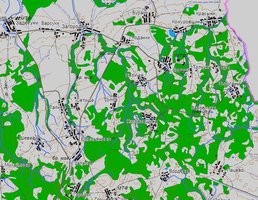 Тип воинского захоронения ВКТип воинского захоронения ВКТип воинского захоронения ВКТип воинского захоронения ВКТип воинского захоронения ВКТип воинского захоронения ВКТип воинского захоронения ВКТип воинского захоронения ВКТип воинского захоронения ВКБоевые действия 2МВБоевые действия 2МВБоевые действия 2МВБоевые действия 2МВБоевые действия 2МВБоевые действия 2МВБоевые действия 2МВБоевые действия 2МВБоевые действия 2МВДата захоронения 1943Дата захоронения 1943Дата захоронения 1943Дата захоронения 1943Дата захоронения 1943Дата захоронения 1943Дата захоронения 1943Дата захоронения 1943Дата захоронения 1943Дата установки памятника 1958Дата установки памятника 1958Дата установки памятника 1958Дата установки памятника 1958Дата установки памятника 1958Дата установки памятника 1958Дата установки памятника 1958Дата установки памятника 1958Дата установки памятника 1958Дата установки знака —Дата установки знака —Дата установки знака —Дата установки знака —Дата установки знака —Дата установки знака —Дата установки знака —Дата установки знака —Дата установки знака —Количество похороненныхКоличество похороненныхКоличество похороненныхКоличество похороненныхКоличество похороненныхИз нихИз нихИз нихИз нихИз нихИз нихИз нихИз нихИз нихИз нихКоличество похороненныхКоличество похороненныхКоличество похороненныхКоличество похороненныхКоличество похороненныхизвестныхизвестныхнеизвестныхнеизвестныхвоеннослу-жащихвоеннослу-жащихучастников сопротивле-нияучастников сопротивле-нияжертв войнывоенноплен-ных444444400004400Описание захоронения Охранная зона (границы захоронения) 1,2х2м. Четыре индивидуальные могилы. Бетонные обелиски высотой 1,5м. Ограждения нетОписание захоронения Охранная зона (границы захоронения) 1,2х2м. Четыре индивидуальные могилы. Бетонные обелиски высотой 1,5м. Ограждения нетОписание захоронения Охранная зона (границы захоронения) 1,2х2м. Четыре индивидуальные могилы. Бетонные обелиски высотой 1,5м. Ограждения нетОписание захоронения Охранная зона (границы захоронения) 1,2х2м. Четыре индивидуальные могилы. Бетонные обелиски высотой 1,5м. Ограждения нетОписание захоронения Охранная зона (границы захоронения) 1,2х2м. Четыре индивидуальные могилы. Бетонные обелиски высотой 1,5м. Ограждения нетОписание захоронения Охранная зона (границы захоронения) 1,2х2м. Четыре индивидуальные могилы. Бетонные обелиски высотой 1,5м. Ограждения нетОписание захоронения Охранная зона (границы захоронения) 1,2х2м. Четыре индивидуальные могилы. Бетонные обелиски высотой 1,5м. Ограждения нетОписание захоронения Охранная зона (границы захоронения) 1,2х2м. Четыре индивидуальные могилы. Бетонные обелиски высотой 1,5м. Ограждения нетОписание захоронения Охранная зона (границы захоронения) 1,2х2м. Четыре индивидуальные могилы. Бетонные обелиски высотой 1,5м. Ограждения нетОписание захоронения Охранная зона (границы захоронения) 1,2х2м. Четыре индивидуальные могилы. Бетонные обелиски высотой 1,5м. Ограждения нетОписание захоронения Охранная зона (границы захоронения) 1,2х2м. Четыре индивидуальные могилы. Бетонные обелиски высотой 1,5м. Ограждения нетОписание захоронения Охранная зона (границы захоронения) 1,2х2м. Четыре индивидуальные могилы. Бетонные обелиски высотой 1,5м. Ограждения нетОписание захоронения Охранная зона (границы захоронения) 1,2х2м. Четыре индивидуальные могилы. Бетонные обелиски высотой 1,5м. Ограждения нетОписание захоронения Охранная зона (границы захоронения) 1,2х2м. Четыре индивидуальные могилы. Бетонные обелиски высотой 1,5м. Ограждения нетОписание захоронения Охранная зона (границы захоронения) 1,2х2м. Четыре индивидуальные могилы. Бетонные обелиски высотой 1,5м. Ограждения нетОписание захоронения Охранная зона (границы захоронения) 1,2х2м. Четыре индивидуальные могилы. Бетонные обелиски высотой 1,5м. Ограждения нетОписание захоронения Охранная зона (границы захоронения) 1,2х2м. Четыре индивидуальные могилы. Бетонные обелиски высотой 1,5м. Ограждения нетОписание захоронения Охранная зона (границы захоронения) 1,2х2м. Четыре индивидуальные могилы. Бетонные обелиски высотой 1,5м. Ограждения нетОписание захоронения Охранная зона (границы захоронения) 1,2х2м. Четыре индивидуальные могилы. Бетонные обелиски высотой 1,5м. Ограждения нетОписание захоронения Охранная зона (границы захоронения) 1,2х2м. Четыре индивидуальные могилы. Бетонные обелиски высотой 1,5м. Ограждения нетОписание захоронения Охранная зона (границы захоронения) 1,2х2м. Четыре индивидуальные могилы. Бетонные обелиски высотой 1,5м. Ограждения нетОписание захоронения Охранная зона (границы захоронения) 1,2х2м. Четыре индивидуальные могилы. Бетонные обелиски высотой 1,5м. Ограждения нетОписание захоронения Охранная зона (границы захоронения) 1,2х2м. Четыре индивидуальные могилы. Бетонные обелиски высотой 1,5м. Ограждения нетОписание захоронения Охранная зона (границы захоронения) 1,2х2м. Четыре индивидуальные могилы. Бетонные обелиски высотой 1,5м. Ограждения нетОписание захоронения Охранная зона (границы захоронения) 1,2х2м. Четыре индивидуальные могилы. Бетонные обелиски высотой 1,5м. Ограждения нетОписание захоронения Охранная зона (границы захоронения) 1,2х2м. Четыре индивидуальные могилы. Бетонные обелиски высотой 1,5м. Ограждения нетОписание захоронения Охранная зона (границы захоронения) 1,2х2м. Четыре индивидуальные могилы. Бетонные обелиски высотой 1,5м. Ограждения нетОписание захоронения Охранная зона (границы захоронения) 1,2х2м. Четыре индивидуальные могилы. Бетонные обелиски высотой 1,5м. Ограждения нетОписание захоронения Охранная зона (границы захоронения) 1,2х2м. Четыре индивидуальные могилы. Бетонные обелиски высотой 1,5м. Ограждения нетОписание захоронения Охранная зона (границы захоронения) 1,2х2м. Четыре индивидуальные могилы. Бетонные обелиски высотой 1,5м. Ограждения нетОписание захоронения Охранная зона (границы захоронения) 1,2х2м. Четыре индивидуальные могилы. Бетонные обелиски высотой 1,5м. Ограждения нетОписание захоронения Охранная зона (границы захоронения) 1,2х2м. Четыре индивидуальные могилы. Бетонные обелиски высотой 1,5м. Ограждения нетОписание захоронения Охранная зона (границы захоронения) 1,2х2м. Четыре индивидуальные могилы. Бетонные обелиски высотой 1,5м. Ограждения нетОписание захоронения Охранная зона (границы захоронения) 1,2х2м. Четыре индивидуальные могилы. Бетонные обелиски высотой 1,5м. Ограждения нетОписание захоронения Охранная зона (границы захоронения) 1,2х2м. Четыре индивидуальные могилы. Бетонные обелиски высотой 1,5м. Ограждения нетОписание захоронения Охранная зона (границы захоронения) 1,2х2м. Четыре индивидуальные могилы. Бетонные обелиски высотой 1,5м. Ограждения нетОписание захоронения Охранная зона (границы захоронения) 1,2х2м. Четыре индивидуальные могилы. Бетонные обелиски высотой 1,5м. Ограждения нетОписание захоронения Охранная зона (границы захоронения) 1,2х2м. Четыре индивидуальные могилы. Бетонные обелиски высотой 1,5м. Ограждения нетОписание захоронения Охранная зона (границы захоронения) 1,2х2м. Четыре индивидуальные могилы. Бетонные обелиски высотой 1,5м. Ограждения нетОписание захоронения Охранная зона (границы захоронения) 1,2х2м. Четыре индивидуальные могилы. Бетонные обелиски высотой 1,5м. Ограждения нетОписание захоронения Охранная зона (границы захоронения) 1,2х2м. Четыре индивидуальные могилы. Бетонные обелиски высотой 1,5м. Ограждения нетОписание захоронения Охранная зона (границы захоронения) 1,2х2м. Четыре индивидуальные могилы. Бетонные обелиски высотой 1,5м. Ограждения нетОписание захоронения Охранная зона (границы захоронения) 1,2х2м. Четыре индивидуальные могилы. Бетонные обелиски высотой 1,5м. Ограждения нетОписание захоронения Охранная зона (границы захоронения) 1,2х2м. Четыре индивидуальные могилы. Бетонные обелиски высотой 1,5м. Ограждения нетОписание захоронения Охранная зона (границы захоронения) 1,2х2м. Четыре индивидуальные могилы. Бетонные обелиски высотой 1,5м. Ограждения нетОписание захоронения Охранная зона (границы захоронения) 1,2х2м. Четыре индивидуальные могилы. Бетонные обелиски высотой 1,5м. Ограждения нетОписание захоронения Охранная зона (границы захоронения) 1,2х2м. Четыре индивидуальные могилы. Бетонные обелиски высотой 1,5м. Ограждения нетОписание захоронения Охранная зона (границы захоронения) 1,2х2м. Четыре индивидуальные могилы. Бетонные обелиски высотой 1,5м. Ограждения нетОписание захоронения Охранная зона (границы захоронения) 1,2х2м. Четыре индивидуальные могилы. Бетонные обелиски высотой 1,5м. Ограждения нетОписание захоронения Охранная зона (границы захоронения) 1,2х2м. Четыре индивидуальные могилы. Бетонные обелиски высотой 1,5м. Ограждения нетОписание захоронения Охранная зона (границы захоронения) 1,2х2м. Четыре индивидуальные могилы. Бетонные обелиски высотой 1,5м. Ограждения нетОписание захоронения Охранная зона (границы захоронения) 1,2х2м. Четыре индивидуальные могилы. Бетонные обелиски высотой 1,5м. Ограждения нетОписание захоронения Охранная зона (границы захоронения) 1,2х2м. Четыре индивидуальные могилы. Бетонные обелиски высотой 1,5м. Ограждения нетОписание захоронения Охранная зона (границы захоронения) 1,2х2м. Четыре индивидуальные могилы. Бетонные обелиски высотой 1,5м. Ограждения нетОписание захоронения Охранная зона (границы захоронения) 1,2х2м. Четыре индивидуальные могилы. Бетонные обелиски высотой 1,5м. Ограждения нетОписание захоронения Охранная зона (границы захоронения) 1,2х2м. Четыре индивидуальные могилы. Бетонные обелиски высотой 1,5м. Ограждения нетОписание захоронения Охранная зона (границы захоронения) 1,2х2м. Четыре индивидуальные могилы. Бетонные обелиски высотой 1,5м. Ограждения нет№ п/п№ п/пвоинское звание воинское звание фамилияфамилияимяотчествоотчествогод рожденияместо рожденияместо службы, должностьдата гибелиПричи на гибелиКате гория погиб шегоместо захо роне нияместо захо роне нияместо захо роне ниядополнительная информацияместо призыва дополнительная информация о месте захоронения11ПартизанПартизанЖИЛИНСКИЙЖИЛИНСКИЙАНАТОЛИЙСЕРГЕЕВИЧСЕРГЕЕВИЧ1943Страна: Беларусь, Область: Витебская, Район: Лиозненский, Сельсовет: Велешковичский, НП: Никоновщина, деревняСтрана: Беларусь, Область: Витебская, Район: Лиозненский, Сельсовет: Велешковичский, НП: Никоновщина, деревняСтрана: Беларусь, Область: Витебская, Район: Лиозненский, Сельсовет: Велешковичский, НП: Никоновщина, деревня22ПартизанПартизанИГНАТОВИЧИГНАТОВИЧЮРИЙИВАНОВИЧИВАНОВИЧ07.05.1943Участник сопротивленияСтрана: Беларусь, Область: Витебская, Район: Лиозненский, Сельсовет: Велешковичский, НП: Никоновщина, деревняСтрана: Беларусь, Область: Витебская, Район: Лиозненский, Сельсовет: Велешковичский, НП: Никоновщина, деревняСтрана: Беларусь, Область: Витебская, Район: Лиозненский, Сельсовет: Велешковичский, НП: Никоновщина, деревня33ПартизанПартизанМОСКАЛЕВМОСКАЛЕВМАКСИМИВАНОВИЧИВАНОВИЧ1943Страна: Беларусь, Область: Витебская, Район: Лиозненский, Сельсовет: Велешковичский, НП: Никоновщина, деревняСтрана: Беларусь, Область: Витебская, Район: Лиозненский, Сельсовет: Велешковичский, НП: Никоновщина, деревняСтрана: Беларусь, Область: Витебская, Район: Лиозненский, Сельсовет: Велешковичский, НП: Никоновщина, деревня44ПартизанПартизанМУРАШКИНМУРАШКИН1943Страна: Беларусь, Область: Витебская, Район: Лиозненский, Сельсовет: Велешковичский, НП: Никоновщина, деревняСтрана: Беларусь, Область: Витебская, Район: Лиозненский, Сельсовет: Велешковичский, НП: Никоновщина, деревняСтрана: Беларусь, Область: Витебская, Район: Лиозненский, Сельсовет: Велешковичский, НП: Никоновщина, деревня